О выявлении правообладателяранее учтенного объекта недвижимостиВ соответствии со статьей 69.1 Федерального закона от 13 июля 2015 года №218-ФЗ «О государственной регистрации недвижимости», статьей 16 Федерального закона от 06.10.2003 №131-ФЗ «Об общих принципах организации местного самоуправления в Российской Федерации» администрация Порецкого муниципального округа Чувашской Республики п о с т а н о в л я е т:1. В отношении земельного участка с кадастровым номером 21:18:170601:148,  площадью 3900  кв.м., расположенного по адресу: Чувашская Республика, р-н Порецкий, с/п Анастасовское, д.Коровино, ул.Коровино, д.187, в качестве его правообладателя, владеющего данным объектом недвижимости на праве собственности, выявлен Миронов Евгений Александрович, 19.04.1973, место рождения – с.Анастасово  Порецкого района Чувашской АССР, паспорт гражданина Российской Федерации 9717 329138 выдан 27.04.2018 МВД по Чувашской Республике, СНИЛС 024-323-926-21, зарегистрированный по адресу: Чувашская Республика, Порецкий район, с.Анастасово, ул.Набережная, д.34.2. Право собственности Миронова Евгения Александровича на указанный в пункте  1 настоящего постановления земельный участок подтверждается письмом от 24.08.2023 № 148, направленным нотариусом Порецкого нотариального округа Чувашской Республики Ю.А. Козловской  и материалами наследственного дела № 33/2012.3. Отделу сельского хозяйства, земельных и имущественных отношений  направить в орган регистрации прав заявление о внесении в Единый государственный реестр недвижимости сведений о правообладателе ранее учтенного объекта недвижимости, указанного в пункте 1 настоящего постановления, в течение 5 рабочих дней со дня принятия настоящего постановления. 4. Настоящее постановление вступает в силу со дня подписания.Глава Порецкого  муниципального округа                                                                                             Е.В.ЛебедевЛИСТ СОГЛАСОВАНИЯк постановлению администрации Порецкого муниципального округапостановление подготовлено                             отделом сельского хозяйства, земельных и                                                                                  имущественных отношений администрации                                                                               Порецкого муниципального округаЗаместитель главы по экономике, АПК и финансам -начальник финансового отдела Порецкогомуниципального округа                                                              _____________  Т.И.Галахова                                                          Постановление согласовано:Паничкина Е.Е.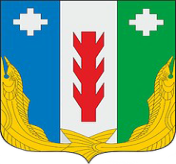                             ПРОЕКТАдминистрация Порецкого муниципального округа Чувашской РеспубликиПОСТАНОВЛЕНИЕ_________№ _____с. ПорецкоеЧăваш РеспубликинПăрачкав муниципалитет округӗн администрацийĕЙЫШĂНУ________  № _____Пăрачкав сали№Наименование должностиФ.И.О.Дата согласованияПодпись1.Заместитель главы - начальник отдела организационно-контрольной, кадровой и правовой работыЕ.Н. Федулова 2.Заместитель начальника отдела организационно-контрольной, кадровой и правовой работыМ.Ю. Архипова3.Начальник отдела сельского хозяйства, земельных и имущественных отношенийадминистрации Е.Ю. Марковнин